.ПРОТОКОЛ заседания конкурсной комиссииАКЦИОНЕРНОЕ ОБЩЕСТВО «ВАГОНРЕММАШ» (АО «ВРМ»)«30» июня 2020 г.					  № ОК/31-АО ВРМ/2020  - КК1                         Присутствовали:Председатель конкурснойКомиссии								            А.В. ПоповЧлены Конкурсной комиссии:Повестка дня:О подведении итогов открытого конкурса № ОК/31-АО ВРМ/2020 (далее – открытый конкурс) на право заключения Договора поставки лесопиломатериала (далее – Товар) для нужд Тамбовского ВРЗ, Воронежского ВРЗ - филиалов АО «ВРМ» во 2 полугодии 2020 года.Информация представлена начальником сектора по проведению конкурсных процедур и мониторингу цен на закупаемые ТМЦ Беленковым С.А.Комиссия решила:           1. Согласиться с выводами и предложениями экспертной группы (протокол от «26» июня 2020 г. № ОК/31-АО ВРМ/2020-ЭГ2).           2. В связи с тем, что единственный претендент ИП Качурин Максим Олегович, признан участником открытого конкурса № ОК/31-АО ВРМ/2020, согласно пп. 3) п. 2.9.9. конкурсной документации признать открытый конкурс № ОК/31-АО ВРМ/2020 несостоявшимся.В соответствии с п. 2.9.10 конкурсной документации поручить отделам МТО Тамбовского и Воронежского ВРЗ в установленном порядке обеспечить заключение договора с ИП Качурин Максим Олегович со стоимостью предложения 14 678 826 (Четырнадцать миллионов шестьсот семьдесят восемь тысяч восемьсот двадцать шесть) рублей 00 копеек без НДС и 17 614 591 (Семнадцать миллионов шестьсот четырнадцать тысяч пятьсот девяносто один) рубль 20 копеек с учетом всех налогов, включая НДС, указанного в его финансово-коммерческом предложении.Председатель конкурснойКомиссии АО «ВРМ»		                                          	А.В. ПоповСогласовано:Члены Конкурсной комиссии: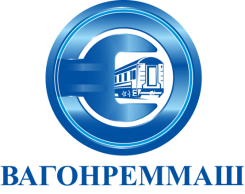 АКЦИОНЕРНОЕ ОБЩЕСТВО «ВАГОНРЕММАШ»105005, г. Москва, наб. Академика Туполева, дом 15, корпус 2, офис 27тел. (499) 550-28-90, факс (499) 550-28-96, www.vagonremmash.ruГлавный инженер							А.С. НовохатскийНачальник отдела налогового учета бухгалтерии							Е.И. ЗолотареваГлавный специалистслужбы безопасности						М.Ю. Петрищев	Главный специалист технико-технологической службы					Л.М. ШемяковаГлавный специалист службыэкономического анализа, планированияи ценообразованияИ.В. Цыганкова                           Заместитель начальника службы правого обеспечения и корпоративного управленияО.В. ЕфремкинаСекретарь Конкурснойкомиссии	С.А. БеленковГлавный инженер							А.С. НовохатскийНачальник отдела налогового учета бухгалтерии							Е.И. ЗолотареваГлавный специалистслужбы безопасности						М.Ю. Петрищев	Главный специалист технико-технологической службы					Л.М. ШемяковаГлавный специалист службыэкономического анализа, планированияи ценообразованияИ.В. Цыганкова                           Заместитель начальника службы правого обеспечения и корпоративного управленияО.В. ЕфремкинаСекретарь Конкурснойкомиссии	С.А. Беленков